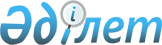 О внесении изменений и дополнений в приказ Министра финансов Республики Казахстан от 18 сентября 2014 года № 403 "Некоторые вопросы Единой бюджетной классификации Республики Казахстан"Приказ Первого заместителя Премьер-Министра Республики Казахстан – Министра финансов Республики Казахстан от 12 мая 2020 года № 475. Зарегистрирован в Министерстве юстиции Республики Казахстан 12 мая 2020 года № 20623
      ПРИКАЗЫВАЮ: 
      1. Внести в приказ Министра финансов Республики Казахстан от 18 сентября 2014 года № 403 "Некоторые вопросы Единой бюджетной классификации Республики Казахстан" (зарегистрирован в Реестре государственной регистрации нормативных правовых актов под № 9756, опубликован 17 октября 2014 года в информационно-правовой системе "Әділет") следующие изменения и дополнения:
      в Единой бюджетной классификации Республики Казахстан, утвержденной указанным приказом: 
      в функциональной классификации расходов бюджета:
      в функциональной группе 01 "Государственные услуги общего характера":
      в функциональной подгруппе 9 "Прочие государственные услуги общего характера":
      по администратору бюджетных программ 209 "Министерство инормации и общественного развития Республики Казахстан":
      по бюджетной программе 001 "Формирование государственной политики в сфере информации и общественного развития":
      дополнить бюджетной подпрограммой 110 следующего содержания:
      "110 Капитальные расходы подведомственных государственных учреждений";
      по администратору бюджетных программ 269 "Управление по делам религий области":
      по бюджетной программе 003 "Капитальные расходы государственного органа":
      дополнить бюджетной подпрограммой 042 следующего содержания:
      "042 За счет субвенций из республиканского бюджета на государственные услуги общего характера";
      в функциональной группе 06 "Социальная помощь и социальное обеспечение":
      в функциональной подгруппе 9 "Прочие услуги в области социальной помощи и социального обеспечения":
      по администратору бюджетных программ 124 "Аппарат акима города районного значения, села, поселка, сельского округа":
      бюджетную программу 088 "Кредитование бюджетов города районного значения, села, поселка, сельского округа для финансирования мер в рамках Дорожной карты занятости" с бюджетными подпрограммами 015 "За счет средств местного бюджета" и 034 "За счет кредитов из областного бюджета из средств внутренних займов" исключить;
      в функциональной группе 07 "Жилищно-коммунальное хозяйство":
      в функциональной подгруппе 1 "Жилищное хозяйство":
      по администратору бюджетных программ 261 "Управление образования области":
      по бюджетной программе 064 "Ремонт объектов городов и сельских населенных пунктов в рамках Государственной программы развития продуктивной занятости и массового предпринимательства на 2017 – 2021 годы "Еңбек":
      дополнить бюджетной подпрограммой 048 следующего содержания:
      "048 За счет субвенций из республиканского бюджета на жилищно-коммунальное хозяйство";
      по администратору бюджетных программ 285 "Управление физической культуры и спорта области":
      по бюджетной программе 010 "Ремонт объектов городов и сельских населенных пунктов в рамках Государственной программы развития продуктивной занятости и массового предпринимательства на 2017 – 2021 годы "Еңбек":
      дополнить бюджетной подпрограммой 048 следующего содержания:
      "048 За счет субвенций из республиканского бюджета на жилищно-коммунальное хозяйство";
      по администратору бюджетных программ 451 "Отдел занятости и социальных программ района (города областного значения)":
      дополнить бюджетной программой 070 с бюджетными подпрограммами 011 и 015 следующего содержания:
      "070 Возмещение платежей населения по оплате коммунальных услуг в режиме чрезвычайного положения в Республике Казахстан
      011 За счет трансфертов из республиканского бюджета
      015 За счет средств местного бюджета";
      по администратору бюджетных программ 455 "Отдел культуры и развития языков района (города областного значения)":
      по бюджетной программе 024 "Ремонт объектов городов и сельских населенных пунктов в рамках Государственной программы развития продуктивной занятости и массового предпринимательства на 2017 – 2021 годы "Еңбек":
      дополнить бюджетной подпрограммой 048 следующего содержания:
      "048 За счет субвенций из республиканского бюджета на жилищно-коммунальное хозяйство";
      по администратору бюджетных программ 458 "Отдел жилищно-коммунального хозяйства, пассажирского транспорта и автомобильных дорог района (города областного значения)":
      дополнить бюджетной программой 070 с бюджетными подпрограммами 011 и 015 следующего содержания:
      "070 Возмещение платежей населения по оплате коммунальных услуг в режиме чрезвычайного положения в Республике Казахстан
      011 За счет трансфертов из республиканского бюджета
      015 За счет средств местного бюджета";
      по администратору бюджетных программ 465 "Отдел физической культуры и спорта района (города областного значения)":
      по бюджетной программе 009 "Ремонт объектов городов и сельских населенных пунктов в рамках Государственной программы развития продуктивной занятости и массового предпринимательства на 2017 – 2021 годы "Еңбек":
      дополнить бюджетной подпрограммой 048 следующего содержания:
      "048 За счет субвенций из республиканского бюджета на жилищно-коммунальное хозяйство";
      по администраторам бюджетных программ 479 "Отдел жилищной инспекции района (города областного значения)", 483 "Отдел жилищно-коммунального хозяйства, пассажирского транспорта, автомобильных дорог, строительства и жилищной инспекции района (города областного значения)", 487 "Отдел жилищно-коммунального хозяйства и жилищной инспекции района (города областного значения)" и 491 "Отдел жилищных отношений района (города областного значения)":
      дополнить бюджетной программой 070 с бюджетными подпрограммами 011 и 015 следующего содержания:
      "070 Возмещение платежей населения по оплате коммунальных услуг в режиме чрезвычайного положения в Республике Казахстан
      011 За счет трансфертов из республиканского бюджета
      015 За счет средств местного бюджета";
      по администратору бюджетных программ 492 "Отдел жилищно-коммунального хозяйства, пассажирского транспорта, автомобильных дорог и жилищной инспекции района (города областного значения)":
      по бюджетной программе 033 "Проектирование, развитие и (или) обустройство инженерно-коммуникационной инфраструктуры" внесено изменение на государственном языке, текст на русском языке не меняется;
      дополнить бюджетной программой 070 с бюджетными подпрограммами 011 и 015 следующего содержания:
      "070 Возмещение платежей населения по оплате коммунальных услуг в режиме чрезвычайного положения в Республике Казахстан
      011 За счет трансфертов из республиканского бюджета
      015 За счет средств местного бюджета";
      по администратору бюджетных программ 495 "Отдел архитектуры, строительства, жилищно-коммунального хозяйства, пассажирского транспорта и автомобильных дорог района (города областного значения)":
      дополнить бюджетной программой 070 с бюджетными подпрограммами 011 и 015 следующего содержания:
      "070 Возмещение платежей населения по оплате коммунальных услуг в режиме чрезвычайного положения в Республике Казахстан
      011 За счет трансфертов из республиканского бюджета
      015 За счет средств местного бюджета";
      по бюджетной программе 073 "Строительство и реконструкция объектов сельских населенных пунктов в рамках Государственной программы развития продуктивной занятости и массового предпринимательства на 2017 – 2021 годы "Еңбек": 
      дополнить бюджетной подпрограммой 034 следующего содержания:
      "034 За счет кредитов из областного бюджета из средств внутренних займов";
      по администратору бюджетных программ 497 "Отдел жилищно-коммунального хозяйства района (города областного значения)":
      дополнить бюджетной программой 070 с бюджетными подпрограммами 011 и 015 следующего содержания:
      "070 Возмещение платежей населения по оплате коммунальных услуг в режиме чрезвычайного положения в Республике Казахстан
      011 За счет трансфертов из республиканского бюджета
      015 За счет средств местного бюджета";
      дополнить администратором бюджетных программ 730 с бюджетной программой 070 с бюджетными подпрограммами 011 и 015 следующего содержания:
      "730 Управление по обеспечению деятельности специального представителя Президента Республики Казахстан на комплексе "Байконур"
      070 Возмещение платежей населения по оплате коммунальных услуг в режиме чрезвычайного положения в Республике Казахстан
      011 За счет трансфертов из республиканского бюджета
      015 За счет средств местного бюджета";
      по администратору бюджетных программ 748 "Управление культуры, развития языков и архивного дела области":
      по бюджетной программе 016 "Ремонт объектов городов и сельских населенных пунктов в рамках Государственной программы развития продуктивной занятости и массового предпринимательства на 2017 – 2021 годы "Еңбек":
      дополнить бюджетной подпрограммой 048 следующего содержания:
      "048 За счет субвенций из республиканского бюджета на жилищно-коммунальное хозяйство";
      по администраторам бюджетных программ 801 "Отдел занятости, социальных программ и регистрации актов гражданского состояния района (города областного значения)" и 813 "Отдел инфраструктуры и коммуникаций района (города областного значения)":
      дополнить бюджетной программой 070 с бюджетными подпрограммами 011 и 015 следующего содержания:
      "070 Возмещение платежей населения по оплате коммунальных услуг в режиме чрезвычайного положения в Республике Казахстан
      011 За счет трансфертов из республиканского бюджета
      015 За счет средств местного бюджета";
      в функциональной подгруппе 2 "Коммунальное хозяйство":
      по администратору бюджетных программ 279 "Управление энергетики и жилищно-коммунального хозяйства области":
      по бюджетной программе 114 "Целевые трансферты на развитие нижестоящим бюджетам":
      дополнить бюджетной подпрограммой 054 следующего содержания:
      "054 За счет субвенций из республиканского бюджета на прочие расходы";
      по администратору бюджетных программ 496 "Отдел жилищной инспекции и коммунального хозяйства района (города областного значения)":
      по бюджетной программе 016 "Функционирование системы водоснабжения и водоотведения":
      дополнить бюджетной подпрограммой 034 следующего содержания:
      "034 За счет кредитов из областного бюджета из средств внутренних займов";
      в функциональной группе 08 "Культура, спорт, туризм и информационное пространство":
      в функциональной подгруппе 1 "Деятельность в области культуры":
      по администратору бюджетных программ 748 "Управление культуры, развития языков и архивного дела области":
      по бюджетным программам 005 "Поддержка культурно-досуговой работы", 007 "Обеспечение сохранности историко-культурного наследия и доступа к ним" и 008 "Поддержка театрального и музыкального искусства":
      дополнить бюджетной подпрограммой 049 следующего содержания:
      "049 За счет субвенций из республиканского бюджета на культуру, спорт, туризм и информационное пространство";
      в функциональной подгруппе 3 "Информационное пространство":
      по администратору бюджетных программ 748 "Управление культуры, развития языков и архивного дела области":
      по бюджетным программам 002 "Развитие государственного языка и других языков народа Казахстана", 009 "Обеспечение функционирования областных библиотек" и 010 "Обеспечение сохранности архивного фонда":
      дополнить бюджетной подпрограммой 049 следующего содержания:
      "049 За счет субвенций из республиканского бюджета на культуру, спорт, туризм и информационное пространство";
      в функциональной подгруппе 9 "Прочие услуги по организации культуры, спорта, туризма и информационного пространства":
      по администратору бюджетных программ 748 "Управление культуры, развития языков и архивного дела области":
      по бюджетным программам 001 "Услуги по реализации государственной политики на местном уровне в области культуры, развития языков и архивного дела", 003 "Капитальные расходы государственного органа", 032 "Капитальные расходы подведомственных государственных учреждений и организаций" и 113 "Целевые текущие трансферты нижестоящим бюджетам":
      дополнить бюджетной подпрограммой 049 следующего содержания:
      "049 За счет субвенций из республиканского бюджета на культуру, спорт, туризм и информационное пространство";
      в функциональной группе 09 "Топливно-энергетический комплекс и недропользование":
      в функциональной подгруппе 9 "Прочие услуги в области топливно-энергетического комплекса и недропользования":
      по администратору бюджетных программ 492 "Отдел жилищно-коммунального хозяйства, пассажирского транспорта, автомобильных дорог и жилищной инспекции района (города областного значения)" по бюджетной программе 036 "Развитие газотранспортной системы" внесено изменение на государственном языке, текст на русском языке не меняется;
      в функциональной группе 10 "Сельское, водное, лесное, рыбное хозяйство, особо охраняемые природные территории, охрана окружающей среды и животного мира, земельные отношения":
      в функциональной подгруппе 1 "Сельское хозяйство":
      по администратору бюджетных программ 474 "Отдел сельского хозяйства и ветеринарии района (города областного значения)":
      по бюджетной программе 003 "Капитальные расходы государственного органа":
      дополнить бюджетной подпрограммой 051 следующего содержания:
      "051 За счет субвенций из республиканского бюджета на сельское, водное, лесное, рыбное хозяйство, особоохраняемые природные территории, охрану окружающей среды и животного мира, земельные отношения";
      по администратору бюджетных программ 811 "Отдел сельского хозяйства, предпринимательства и ветеринарии района (города областного значения)":
      по бюджетным программам 001 "Услуги по реализации государственной политики на местном уровне в сфере сельского хозяйства, предпринимательства и ветеринарии" и 006 "Капитальные расходы государственного органа":
      дополнить бюджетной подпрограммой 051 следующего содержания:
      "051 За счет субвенций из республиканского бюджета на сельское, водное, лесное, рыбное хозяйство, особоохраняемые природные территории, охрану окружающей среды и животного мира, земельные отношения";
      в функциональной подгруппе 9 "Прочие услуги в области сельского, водного, лесного, рыбного хозяйства, охраны окружающей среды и земельных отношений":
      по администратору бюджетных программ 741 "Управление сельского хозяйства и земельных отношений области":
      по бюджетной программе 003 "Капитальные расходы государственного органа":
      дополнить бюджетной подпрограммой 051 следующего содержания:
      "051 За счет субвенций из республиканского бюджета на сельское, водное, лесное, рыбное хозяйство, особоохраняемые природные территории, охрану окружающей среды и животного мира, земельные отношения";
      в функциональной группе 11 "Промышленность, архитектурная, градостроительная и строительная деятельность":
      в функциональной подгруппе 2 "Архитектурная, градостроительная и строительная деятельность":
      по администратору бюджетных программ 288 "Управление строительства, архитектуры и градостроительства области":
      по бюджетной программе 114 "Целевые трансферты на развитие нижестоящим бюджетам":
      дополнить бюджетной подпрограммой 048 следующего содержания:
      "048 За счет субвенций из республиканского бюджета на жилищно-коммунальное хозяйство";
      по администратору бюджетных программ 373 "Управление строительства города республиканского значения, столицы":
      дополнить бюджетной программой 129 следующего содержания:
      "129 Проведение текущих мероприятий по ликвидации последствий чрезвычайной ситуации в городе Арысь Туркестанской области";
      в функциональной группе 13 "Прочие":
      в функциональной подгруппе 1 "Регулирование экономической деятельности":
      по администратору бюджетных программ 288 "Управление строительства, архитектуры и градостроительства области":
      по бюджетной программе 040 "Развитие инфраструктуры специальных экономических зон, индустриальных зон, индустриальных парков":
      дополнить бюджетной подпрограммой 005 следующего содержания:
      "005 За счет внутренних займов";
      в функциональной группе 15 "Трансферты":
      в функциональной подгруппе 1 "Трансферты":
      по администраторам бюджетных программ 320 "Управление стратегии и бюджета города республиканского значения, столицы" и 356 "Управление финансов города республиканского значения, столицы":
      по бюджетной программе 007 "Бюджетные изъятия":
      дополнить с бюджетной подпрограммой 011 следующего содержания:
      "011 За счет трансфертов из республиканского бюджета".
      2. Департаменту бюджетного законодательства Министерства финансов Республики Казахстан (Ерназарова З.А.) в установленном законодательством порядке обеспечить:
      1) государственную регистрацию настоящего приказа в Министерстве юстиции Республики Казахстан;
      2) размещение настоящего приказа на интернет-ресурсе Министерства финансов Республики Казахстан;
      3) в течение десяти рабочих дней после государственной регистрации настоящего приказа в Министерстве юстиции Республики Казахстан представление в Департамент юридической службы Министерства финансов Республики Казахстан сведений об исполнении мероприятий, предусмотренных подпунктами 1) и 2) настоящего пункта.
      3. Настоящий приказ вводится в действие со дня государственной регистрации и подлежит официальному опубликованию. 
					© 2012. РГП на ПХВ «Институт законодательства и правовой информации Республики Казахстан» Министерства юстиции Республики Казахстан
				
      Первый Заместитель
Премьер-Министра Республики
Казахстан-Министр финансов 

А. Смаилов
